Osmanlı’da Kadının Uyanışı: Fatma Aliye Hanım 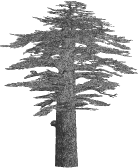 The Awakenıng of Women ın The Ottoman Empıre: Fatma Alıye Hanım  Gülnaz GEZER-BAYLI GirişFatma Aliye Hanım ile ilgili çalışmamız, Osmanlı İmparatorluğu’nda kadının özgürleşmesi ve sosyalleşmesine yönelik mücadeleyi ifade etmekle beraber, aslında Osmanlı modernleşmesinin Tanzimat döneminde geldiği noktanın bir bölümünü ilgilendirmektedir. 	Fatma Aliye Hanım, Osmanlı İmparatorluğu’nda 18. yüzyılda başlayıp, Cumhuriyet Dönemi’ne uzanan modernleşmenin, kadın hareketi üzerine düşünen öncü bir ismi olur. İmparatorluğun parçalanmasına engel olmak üzere 18. yüzyılda başlayan modernleşmeye ilave olarak, Tanzimat döneminde eğitim, yönetim ve hukuk alanlarında yapılan reformlardan kadınlar da yararlanmaya başlar. Açılan okullarda yeni bir ruh ve anlayış ile yetişen aydınlar, modernleşmeyi yürütecek elit bir sınıf oluşturur. Bunlar imparatorluğun sorunlarının farkında olan, üstesinden gelmeye çalışan ve sorumluluk duygusu olan kişilerdir. O devirde modernleşmenin hız kazanması için kadınların da toplumdaki konumu ve eğitim durumu sorgulanmaya başlanmıştır. Modernleşme hareketine yakın ailelerde yetişen kadınlar yaşadıkları sorunların farkına varmaya, çözüm üretmeye başlamışlardır.Fatma Aliye Hanım’ın yetişmesinde büyük emeği görülenlerden biri babası, ünlü devlet adamı, hukukçu ve tarihçi Ahmet Cevdet Paşa’dır. Diğeri ise Tanzimat döneminin ünlü edebi simalarından Ahmet Mithat Efendi’dir, ki her ikisi de Tanzimat kuşağından gelir. Fatma Aliye Hanım (1862-1936), Tanzimat döneminde doğmuş, kadın ve kadın sorunlarına ilişkin eserlerini ve yazılarını ise II. Abdülhamit döneminde vermiştir. İlk kadın yazarımız olması ve yine kadının sosyalleşmesine yönelik çabasının daha iyi anlaşılması ve hayattan ayrılmadan önce de unutulması ya da unutturulmasındaki etkenleri daha açık ortaya koymak için öncelikle II. Abdülhamit döneminin baskı ortamında edebi çalışmalara kısaca yer vermeyi uygun gördük. Abdülhamit Dönemi Siyasi Koşullarında Basın Yayın Hayatı ve KadınII. Abdülhamit dönemine gelindiğinde modernleşmede bir hayli yol alınmış, Tanzimat döneminin ilk kuşağı artık kök salmaya başlamıştır. Ancak Tanzimat dönemi aydınları bağımsız bir tabaka iken, II. Abdülhamit döneminin koşulları gereği aydınlar, siyaset dışı konulara döner. Aydınların üzerindeki bütün baskı ve sansüre rağmen yine de Tanzimat dönemine göre daha fazla gazete basılır. Kısa süren bir yorum yapma özgürlüğü kaldırılıp, basılan her şeye baskı gelse de, toplumun modernleşmesine katkıda bulunurlar. Basımevlerinin sayısının yanı sıra gazete okuyan kadınların sayısı da artar. II. Abdülhamit yönetiminin ilk on beş yılında Türkçe basılmış 4000 kitabın 200’ü din ile ilgili, 500’e yakını dil okuma kitapları, gramer, sözlük, vb. 1000’i fen ile ilgili, 1000’den fazlası roman, şiir, tiyatro vb. eserler 1200’den fazlası ise çeşitli kanun, tüzük ve yönetmelikler ile ilgilidir. Türk aydınlarına siyaset yapma ve siyasi düşüncelerini yayımlama yasaklandıkça, ilgi ve dikkatlerini başka alanlara kaydırmaya, yeteneklerini buralarda göstermeye başlarlar. Okuyucuların ilgisini çekecek edebi, popüler bilim ve fen konuları moda olur. “Omurgalı Hayvanların Menşei”, “Arapların Uygarlığa Hizmetleri” ve “Kedilerde Zekâ” gibi konularda yazılan yazılar okuyucularda merak uyandırırken, “din dışı” konulara ilgi duyulduğu, okumanın yaygınlaştığı ve dünyevileştiği görülür. Çevirmenlik de gelişmeye başlar. Özellikle Fransızcadan yapılan çevirilerin kültürel gelişmede rolü olur. İleri aşamada, halkın ilgisini çekecek Jules Verne’in romanları, Üç Silahşörler, Monte Kristo Kontu gibi macera kitapları o zamanın okuyucusu tarafından rağbet görür. Daha sonra cinayet ve polisiye romanları moda olur. Aydınlar toplumsal sorunlara gelenekçi, reformcu, Batıcı gibi farklı isimler altında eğilirler. Sisteme farklı alanlardan eleştiri getirmeye, hatta Batı etkisinin artmasıyla gözlemlerini artırmaya başlarlar. 1876’dan sonra başlayan “Edebiyat-ı Cedide” akımının yazarları Avrupa’daki natüralizm, sosyalizm, realizm fikirlerini taşıyan kitapları okumalarına rağmen Batı’nın düşüncesini anlayabilecek konumda değildirler. İlerleyen zaman içerisinde ekonomik baskılar, Birinci Balkan Savaşı ve Birinci Dünya Savaşı’nın zorlamasıyla kadınlar, evlerinden kamusal alana çıkmaya başlar. II. Meşrutiyet döneminde kadın hareketinin merkezi İstanbul olur. Kız çocuklarının eğitim alması öncelikle üst sınıftan kültürlü, eğitimli, zengin ailelerin çocuklarına mahsustur.Fatma Aliye Hanım’a kadar kadın ve kadın problemleri Türk romanında erkekler tarafından tartışılmıştır. Tanzimat döneminde erkek yazarlar ideal kadın tipini Fransızca bilen, okumuş, piyano çalan, itaatkâr, hoş ve güzel olarak çizerler. Ahmet Mithat, Şemsettin Sami, Şinasi, Namık Kemal, Hüseyin Cahit Yalçın, Ali Suavi ve Abdülhak Hamit kadın konusunu makale ve eserlerinde ele alan önde gelen isimler olur. Şinasi’nin Şair Evlenmesi adlı piyesinde Türklerin evlilik ilişkileri ele alınır, bu konuda bazı din adamları hicvedilir. Namık Kemal’in 1862’de Tasvir-i Efkâr gazetesinde kadının eğitimine ilişkin olarak “Terbiye-i Nisvân Hakkında” isimli makalesi yayımlanır. Namık Kemal bunun dışında yine Osmanlı ailesinde kadının durumunu anlatan ve kadın haklarını savunan pek çok makale yazar. Bu makalelerde erkeğin yararlandığı eğitim olanaklarından Türk kadınının da yararlanmasını, çağdaş değerlere uyumlu olarak yetiştirilmelerini ister, evli kadının statüsünün iyileştirilmesinden söz eder. Bu sorunların çözümünün kadının toplumsal hayata katılımını sağlayacağını dile getirir. Namık Kemal’in Şinasi ile birlikte çıkardığı Tasvir-i Efkâr gazetesinde kadın okurlardan gelen mektuplar da yayımlanır. Bir kadın okur çok eşle evliliğin yasaklanmasını istemektedir. 1868’de çıkarılan Terakki Gazetesi kimliklerini açıklamayan kadın mektuplarına yer verir. Gazetenin 104. sayısında “Üç Hanım” imzalı bir yazıda, erkekler ile aynı ücreti ödemelerine rağmen, vapurlarda kadınlara ayrılan yerlerin kötülüğünden yakınılır, bunun sebebi sorulur. Yine 83. sayısında okuma-yazma bilmeyen bir kadın, başkasına yazdırdığı mektubunda çok eşle evliliği sorgular. Abdülhak Hamit bir yazısında “Bir devletin kadınları o milletin ilerleme derecesinin ölçüsüdür” der. Nabızade Nazım Osmanlı kadınının içinde bulunduğu durumun cahilliğiyle ilgili olduğunu vurgular. II. Abdülhamit’in iktidarından sonra ün kazanacak olan Ahmet Mithat Efendi, halka bir şeyler öğretmek için yazmış, kadın konusunu eserlerinde somut olarak işlemiştir. Tanzimat döneminden II. Meşrutiyet dönemine kadar geçen dönemde şu kadın dergileri çıkarılmıştır: Terakki-i Muhâderat (1869), Vakit Yahut Mürebbi-i Muhâderat (1875), Hanımlar (1882), İhsâniyet (1883), Şekufezar, Mürevvet (1884), Parça Bohçası (1889), Hanımlara Mahsus Gazete, Hanımlara Mahsus Malumat (1896), Demet, Mehâsin (1908).Fatma Aliye Hanım’ın Hayatı ve Yetiştiği Ortam Fatma Aliye Hanım, ünlü devlet adamı, tarihçi ve hukukçu Ahmet Cevdet Paşa’nın kızıdır. İstanbul’da 1862’de Tanzimat döneminde doğar. Babasının görevi nedeniyle çocukluğunda Osmanlı İmparatorluğu’nun Halep, Şam, Yanya ve Beyrut vilayetlerinde bulunmuştur. Ağabeyi Ali Sedat Bey, kız kardeşi Emine Semiyye ile birlikte babalarının onlara sağladığı olanaklar ile evlerinde özel öğretmenler nezaretinde konak eğitimi ile yetişirler. Bu sayede Fatma Aliye ve Emine Semiyye, 19. yüzyıl sonu 20. yüzyıl başında “seçkin kadınlar olma” ve Türk tarihinde bazı ilkleri gerçekleştirme olanağını elde ederler. Babası Ahmet Cevdet Paşa, bilgi birikimi ve devlet adamı olmanın sağladığı imkânları ile aydınlanma hareketine daha yakın olmuştur. Tabii Fatma Aliye’nin küçük yaşlardan itibaren öğrenmeye ve bilgi edinmeye olan merakının ve azminin de geldiği başarı noktasındaki etkisini vurgulamak gerekir.Kadın konusu üzerine yazan ilk kadın, Fatma Aliye Hanım diye bilinirken, Zehra Toska’nın 1994’te yayımlanan araştırmalarına göre Zehra Hanım’ın “Aşk-ı Vatan” adlı romanının Tanzimat döneminde 1877’de yayımlanmış ilk Türkçe romanın varlığı da sonradan ortaya çıkmıştır.Çocukluğunda oyuncaklardan ziyade, kitaplarla ilgilenmek Fatma Aliye Hanım’ın daha çok ilgisini çekmiştir. On üç yaşına kadar konağa gelen özel hocalardan coğrafya, Kavaid-i Osmaniye (Osmanlıca kuralları), fizik, kimya, matematik, edebiyat, Fransızca, kozmografya ve astronomi derslerini alır. Odasında yazı masası, kitap dolabı bulunur. Darülmuallimat’da öğretmenlik yapan ve din değiştirerek Müslüman olan Refika Hanım’dan piyano dersleri almasının yanı sıra, gizlice Fransızca da konuşur. Babası Ahmet Cevdet Paşa’dan Fransızca öğrenme izni çıktığında Fransızca gazeteleri de gözden geçirmeye başlar. Hatta çocukluğundan beri bir Fransızca sözlüğü olmasını çok istemiş, ancak Biyanki Sözlüğü’ne harçlığı yetmemiştir. Zaten haftalık harçlığı ile dadısına kitap, dergi ve gazete aldırmaktadır. Fransızcayı büyük bir gayret göstererek, kelimelerin üzerinde tek tek durarak öğrenmiştir. Fransızcanın ona sağladığı imkânları şu sözleri ile özetler: “Kafamı iskolastiğin bataklıklarından kurtaran, gözlerimin önüne yeni ufuklar açan, ruhumu özgürlüğe kavuşturan güçler nelerdi? Şimdi düşünüyorum da her şeyin üstünde uyanışımda etkisi olan gücün Fransız dili ve kültürü olduğunu anlıyorum”.Ahmet Mithat Efendi ile Ağabeyi Ali Sedat Bey’in ona okuyup verdiği “Letayif-i Rivâyât” adlı eserini okuması sayesinde tanışır. On iki yaşında iken Ahmet Mithat Efendi’nin bütün kitaplarını okur. İleriki yıllarda “manevi pederim” diye söz edeceği Ahmet Mithat, Fatma Aliye Hanım’ın edebiyat dünyasında tanınmasında ve kendisini geliştirmesinde büyük rol oynayacaktır. Ahmet Mithat’ın yazdığı “Kırkambar Dergisi”’ni takip etmesi, Fatma Aliye Hanım’ın kendini geliştirmesinde büyük bir etki sağlar. On üç yaşında başını örtmeye başlar, Fransızca derslerine başını örterek devam eder. Felsefeye 15-16 yaşlarında ilgi duymaya başlar.  	Fatma Aliye Hanım 1879’da II. Abdülhamit’in yaveri Kolağası Faik Bey’le evlenir. Bu aşk evliliği değildir ve eşini evlenmeden önce görmemiştir. Ancak Fatma Aliye’nin felsefe ve edebiyat bilgisi eşi Faik Bey’le uyuşmaz. Üstelik Faik Bey Fransızca öğrenmesini ve yazmasını engeller. Zaten Faik Bey’in Fransızca bilgisi Fatma Aliye Hanım’ın ki kadar değildir ve askeri okulda öğrendiği Fransızcasını ilerletememiştir. İffetli bir kadının roman okumasını doğru bulmaz. Gazete okumaya evlendikten birkaç yıl sonra başlar. Evliliklerinin yedinci yılında Faik Bey’in kıtlık nedeniyle Konya’ya gitmesi, Fatma Aliye Hanım için iyi bir fırsat olur, İstanbul’da kalır. Okumaya tekrar başlamak ister. Ancak rahatsızlanır ve sağlığına kavuşması zaman alır. Evliliklerinin onuncu yılında Faik Bey, kadınların kitap okumasının sakıncalı olmadığı kanısına varır.Fatma Aliye Hanım’ın Hatice (1880-?), Ayşe (1884-1967), Nimet (1900-1972), Zübeyde İsmet (1901-?) isimli dört kız çocuğu olur. Büyük kızı Hatice, Büyükada’daki evin bahçesinden düşerek uzun süre Mazhar Osman’da tedavi görür. İkinci kızı Ayşe, eve gelen edebiyat hocası ile kaçarak evlenir, kızını affetmez ve eşi öldükten sonra da yanına kabul etmez. Üçüncü kızı Nimet, annesi ölene kadar evlenmez. Dördüncü kızı Zübeyde İsmet, Notre Dame de Sion’u bitirdikten sonra evden ayrılır. Din değiştirir, Katolik Hıristiyan olur. Fatma Aliye yıllarca ondan haber alamaz. Babası Ahmet Cevdet Paşa’dan kalan servetin büyük kısmını 1926’dan itibaren Fransa’da onu bulmak için harcar.Fatma Aliye Hanım’ın yetişmesinde babası Ahmet Cevdet Paşa ve manevi babası olarak nitelendirdiği Ahmet Mithat Efendi’nin büyük rolü olmuştur. Onlardan edindiği bilgi birikimi sayesinde modern ve gelenekçi dünya görüşüne sahip olmuştur. Fatma Aliye, doğduğu andan itibaren kendisini bir kültür ortamının içinde bulmuştur. Özellikle kadının eğitimi meselesi üzerinde önemle durması, eğitimli anneler tarafından yetiştirilen çocukların ileriki yıllarda toplumsal kalkınmayı hızlandıracağını düşünmesinden ve kadının sosyalleşmesini sağlayacağına dair inancındandır.Fatma Aliye Hanım’ın Yayın Hayatına BaşlamasıFatma Aliye Hanım ve eşi birlikte, evliliklerinin onuncu yılında 1889’da George Ohnet’in Fransızca “Volonte” (İrade) isimli romanını okur ve çok beğenirler. Fatma Aliye romanı “Meram” (maksat, erek) adı ile çevirir. Babası ve eşinin iznini almasının ardından Ahmet Mithat Efendi’nin sahibi olduğu Tercüman-ı Hakikat Gazetesi’nde tefrika halinde yayımlatır (25 Şubat 1890). O dönemin cinsiyetçi algısı nedeni ile “Bir Hanım” ismini kullanır. Böylelikle eşi ya da babasının toplum tarafından baskı altına alınmasının önüne geçmiş olur. Ancak daha önceden Eugene Sue’nin “Les Sept Peches Capitaux” isimli eserinin “Gurur” adlı bölümünü çevirip yayınlamak istedi ise de, başka bir yazarın bu eseri çevirdiğini duyunca vazgeçer, ardından George Ohnet’i dener. Bu çeviriyi abisi ya da babası Ahmet Cevdet Paşa’nın yaptığı bile düşünülür. Hem matbaacılar arasında, hem de özel toplantılarda kim olduğu konuşulur durur. Bir çeviri yapılması ya da bir kadın yazarın ortaya çıkması Osmanlı toplumunun gelişmesinde küçük bir ihtimal olarak görülmektedir. İngiltere’de 1790’da otuz yaşında iken dönemin erkek aydınları ile polemiğe girdiği ve yayımladığı kitaplarından dolayı Mary Wollstonecraft’ın kızı Mary Wollstonecraft Shelley’e “Jüponlu Sırtlan” adı takılmıştı. Fatma Aliye Hanım da onunla aynı deneyimi paylaşır. Kadınlar toplumsal ya da sınıfsal aidiyetlerinden dolayı başka toplumlarda da uzunca bir dönem mücadele verirler. Shelley de 1818’de yazdığı ünlü romanı “Frankenstein”ı kendi ismiyle değil, eşinin isminin olduğu önsözle çıkarır. Gerek Fatma Aliye Hanım’ın gerekse de Shelley’in yanındaki koca ya da erkek kardeş, eserin yazarı olarak varsayılmıştır.Fatma Aliye Hanım bu ilk çalışmasının ardından yine Tercüman-ı Hakikat’de “Sürat: Ayler’in Prensese Yirmi Birinci Mektubu” isimli yazısını “Mütercime-i Meram” ismiyle yayımlar. Uzun bir süre kendisinin çevirdiğini açıklamaz, Meram Mütercimi ismini kullanır. Çünkü Fatma Aliye Hanım’dan önceki kadın yazarlar çok tepki almışlardır. Kendi ismini 1892’de yazdığı “Muhâdârât” isimli ilk romanında kullanır. Muhâdârât’ın önsözünü Ahmet Mithat Efendi yazar. Meram isimli çevirisi ve ilk romanı Muhâdârât, Fatma Aliye Hanım‘ın kendisini kanıtladığının göstergeleridir. Böylece yayın hayatına girer. Ayrıca babası Ahmet Cevdet Paşa’nın da dikkatini çeker ve kızının yeteneklerini geliştirmesine yardımcı olur. Kızı ile saatlerce mantık, belagat, fıkıh ve tarih gibi konularda konuşup tartışmaya başlar. Mesnevi ve Mukaddime okur; Aristo, Eflatun, İbn-i Rüşd ile İmam Gazali’nin felsefelerinin karşılaştırılmasına kadar konuşmaları derinleşir. Felsefe alanında yaptığı okumalar, Fatma Aliye Hanım’ın yazarlığını beslemiş ve ufkunu genişletmiştir. Avrupa filozoflarından Descartes, Spinoza, Darwin ve Auguste Comte’a kadar ilgi alanları genişler. Bu konuşmaların seyri hakkında Ahmet Mithat Efendi’ye mektup yazar. Baba-kız arasında geçen ders ve bilimsel konuşmalar Fatma Aliye Hanım tarafından “Dürus-u Aliye” adı altında kaleme alınır.Ahmet Mithat Efendi ve Fatma Aliye Hanım Üzerindeki RolüFatma Aliye Hanım’ın babası Ahmet Cevdet Paşa bir ramazan akşamı Beyazıt Camii’nde rastladığı gazeteci ve yazar Ahmet Mithat Efendi’ye (1855-1912) şöyle der: Şu kızın hâline şaşıyorum. Okuduğu öğrendiği şeyler âdeta pek mahdut olduğu hâlde zihnini o kadar âli mebâhise kadar vardırabiliyor ki insana adeta ürkeklik geliyor. Erkek olmalıymış da muntazam tahsil görmeliymiş. Hakikaten bir dâhiye-i uzmâ kesilir idi”.  Böylece Ahmet Mithat Efendi ile Fatma Aliye Hanım edebiyat ile ilgili meseleler, kadının eğitimi, kadın yazara toplumun bakışı, Fatma Aliye Hanım’ın yazarlık macerası, fikri ve felsefi konular, İslamiyet, Avrupa’nın İslamiyet’e bakışı ve bu konuda neler yapılması gerektiği gibi pek çok konuda mektuplaşmaya başlarlar.Fatma Aliye Hanım ile ilgili çalışmamızı hazırlarken Fatma Aliye’nin yazdıklarının önce Ahmet Mithat Efendi’nin sahibi olduğu Tercüman-ı Hakikat Gazetesi’nde tefrika edildiği dikkatimizi çekmiştir. Zaten babası Ahmet Cevdet Paşa ile de tanışıyor olması da Fatma Aliye Hanım’ın içinde yetiştiği ortamın önemini vurgulamaktadır.Bir toplumda kadın yazarın bulunmasını, medeniyet seviyesinin göstergesi olarak gören Ahmet Mithat Efendi, Fatma Aliye Hanım’ın bu durumunu kız çocuklarına 1870’ten beri verilmekte olan eğitimin sonuçları olarak yorumlar. Toplumun kadın yazar kimliğine hazır olmadığının da farkındadır. Ahmet Mithat Efendi’nin eserlerini okuyarak büyüyen Fatma Aliye Hanım, Fransızcadan eser çevirmeye de onun etkisi ile başlar, ona özenir. Kadın yazarların kendi isimleri ile edebiyat dünyasında yer almalarını destekleyen Ahmet Mithat Efendi, kendisini “Üdebâ-yı Nisvânın yardımcısı” olarak görür. Bütün kadın yazarları önemsemekle birlikte, Fatma Aliye’yi önce tanıdığı kadın yazarlardan daha başarılı bulur, özellikle destekler, yazdığı her şeyi okur, tavsiyelerde bulunur. Şair Nigar için “Büyük Şair”, Fatma Aliye için “Büyük Feylesof”, Makbule Hanım için “Mistik” sıfatını kullanır. Zafer Hanım’ın yazdığı “Aşk-ı Vatan”ı da beğenmez, yetersiz bulur. Fatma Aliye, Ahmet Mithat Efendi’ye göre hem kadınların öncüsü, hem de sözcüsüdür. Fatma Aliye Hanım’ın “Hanımlara Mahsus Gazete” ye yazdıkları da Ahmet Mithat Efendi üzerinden dergiye gider. Nesrin ifade imkânlarının şiire göre daha iyi olduğunu belirtip, Fatma Aliye’yi ve Makbule Leman’ı nesre yönlendirir, yazmaya sevk eder. Kendi romanlarında olduğu gibi Fatma Aliye Hanım’ın romanlarında da kahramanlarının sayısını çok tutmasını ister. Romanlarında toplumun her tabakasından kahramanın yer almasını önerir. Ahmet Mithat Efendi gazete, dergi gibi iletişim araçlarını halkın okumaya alıştırılması, okurlara bilgi aktarılması için gezici okullar olarak görür. Romanlarının konularını gözlem yoluyla seçmesini tavsiye eder. Ahmet Mithat Efendi, Fatma Aliye Hanım’dan önce Fitnat Hanım, Şair Nigar Hanım ve Makbule Hanım ile de mektup yoluyla bağlantı kurmuştur. Fatma Aliye Hanım ve Makbule Nigar Hanım için “iki kerime-i maneviye” ve “medâr-ı iftihâr” diye söz etmiştir. “Hamd olsun iki Osmanlı hanımının büyüklüğü Rusların en büyüklerinden ma’dûd olan bir kadını fersâh fersâh geçti” der. Ahmet Mithat, kadın yazarların birbirleri ile iletişim içinde olmasını, siyasi polemiklerden uzak durmasını, şiirden çok nesre yönelmelerini, eleştirilecek konulardan uzak durmalarını her bir kadın yazara yazdığı mektubunda dile getirmiştir. Ahmet Mithat’a göre kadınlar ile ilgili meseleler yine kadınlar tarafından dile getirilmeli, kadınlar kendi hemcinslerinin tercümanı olmalıdırlar. Fatma Aliye ilk çevirisini Ahmet Mithat’a “Reis-ül Üdeba Ahmet Mithat Efendi Hazretlerine” diye yazarak göndermiştir.Ahmet Mithat Efendi 1893’te Fatma Aliye Hanım hakkında “Bir Muharrire-i Osmaniye’nin Neşeti” isimli kitabı yazarak onu edebiyat dünyasına tanıtır. Osmanlı dünyasında bir kadın yazarın nasıl yetiştiğini anlatmak ister. Fatma Aliye’nin 33 yaşına kadar olan yaşamının anlatıldığı kitap 1894’te Maarif Nezareti’nden izin alınarak basılır. Fatma Aliye Hanım, Ahmet Mithat Efendi’ye bir teşekkür mektubu yazar. Böylece biyografisi yazılan ilk kadın yazarımız olur. Ancak Fatma Aliye’yi dünyaya ilk tanıtma onuru maalesef bize ait değildir. Arap, İngiliz ve Amerikan yazarları Fatma Aliye Hanım’ın biyografisine bizden önce kendi gazete ve dergilerinde yer verirler.Fatma Aliye Hanım’ın EserleriFatma Aliye Hanım eserlerini otuz yaşından itibaren 1892-1915 yıllarında birbiri ardına vermiştir. Tanzimat ile Edebiyat-ı Cedide arasında köprü olarak kabul edilir. Bu yüzden Türk edebiyatında yeri kesin değildir. Ürünlerini verdiği dönem Osmanlı İmparatorluğu’nda büyük bir değişim ve dönüşümün yaşandığı dönemdir. Makale ve romanlarında dönemin sosyal olaylarına kadın bakış açısıyla yaklaşmıştır. Kadının eğitimi, çalışarak hayatını kazanması, çok kadınla evlilik, kadın-erkek eşitliği, aile yapısı, kadının örtünmesi ve cariyelik konularına değinir. “İslam kadını” kavramını bulması, İslamcı olarak nitelendirilmesine neden olur. Her ne kadar kadın sorunlarında referansı İslam kadını olsa da kadın-erkek eşitliğini daha üstün tutar. Günümüzde radikal olarak adlandırdığımız feministlerin faaliyetlerini aşırı bulur. Kadın sorununa sosyal fayda açısından yaklaşmıştır. Eğitimli olan annelerin çocuklarını daha iyi yetiştirdiklerini, aile ortamı ve sosyal ilişkileri sağlamada da etkili olduklarını belirtir. Makale ve tartışmalarında çok eşle evliliğe karşı geleneksel bir tavır takınırken, romanlarında tersi bir tavır içindedir. Nükhet Esen, Fatma Aliye Hanım’ın bu durumunu ikircikli bulur. Onun romanlarındaki kadınlar, ayakları yere basan, güçlü kadınlardır. Fazıla Muhâdârât’ın, Bedia Udi’nin, Refet Ref’et’in, Sabahat Enin’in geçimleri için mücadele veren kadınlarıdır. Kadınların yalnız kaldıkları zaman hayatlarını devam ettirebilecek gelirlerinin olmaması romanlarında işlenen konuların başında gelir. Romanlarındaki kadın kişiliği zaman içinde gelişir. Hem kendi hayatından, hem toplumsal hayattan izler taşır. İlk başlarda romantik ve ezilen, daha sonraları ise eğitimli, meslek sahibi kadın kendini gösterir. Ahmet Mithat Efendi ile 1891’de “Hayal ve Hakikat” isimli romanı birlikte yazmaları, Fatma Aliye Hanım’ın yetişmesi için gerekli zeminin oluşmasını sağlar. Kitabın “Vedat” bölümü Fatma Aliye Hanım, “Vefa” adlı bölümü ise Ahmet Mithat Efendi tarafından yazılmıştır. Önce Tercüman-ı Hakikat Gazetesi’nde tefrika edilmiş, daha sonra kitap olarak basılmıştır. Kitapta aşk ve evlilik karşısında kadının duyguları, Fatma Aliye Hanım, erkeğin duyguları ise Ahmet Mithat Efendi tarafından dile getirilir.Muhâdârât’ın (1892) önsözünü Ahmet Mithat Efendi yazar. Dünya dillerine çevrilir. Tanzimat sonrası yazılan romanların kilometre taşıdır. Nisvân-ı İslam (1891-1892), anı türünde bir eserdir. Fatma Aliye, Ahmet Mithat tarafından bu eseri yazmaya teşvik edilir. Bu eserini yazmadan önce zengin bir kaynak taraması yapar. Önce Tercüman-ı Hakikat’de fasikül halinde tefrika halinde çıkar, daha sonra kitap haline getirilir. Bu eserde yine Batı’nın Osmanlı kadınının geri kalmasını, İslamiyet’e bağlanmasını da eleştirir. Ayrıca çok kadınla evlilik, kadının örtünmesi, cariyelik kavramları da bu eserinde tartışılır. Çok beğenilir. İki kez Fransızca’ya çevrilir. Birini Rus Şarkiyatçı Madan Olga de Labedeff “Les Femmes Musulmanes” (Paris) ismiyle, diğeri ise Naina Roukie “Les Musulmanes Contemparanies” (Paris 1894) ismiyle çevrilir. Bu eseriyle Chicago sergisinde dikkat çeker. Ödül alır. Aynı eser “Ta’rik ünisa’l-müslimin (Beyrut 1309) ismiyle Arapça’ya da çevrilir. Amerika’da İngilizce olarak çevrildiğini kendisi söylemiştir.Ref’et (1896-1897) isimli romanında haksızlığa uğrayan Ref’et’in kendi çabası ile okuyup öğretmen olarak toplumda bilgili ve kültürlü bir kişi olarak yer alması anlatılır. Levâyih-i Hayât (1898), ana kahramanları olan beş kadının birbirine yazdığı on bir mektuptan oluşur. Bu eserinde mektupla anlatım tekniğini kullanır. Evlilik kurumundaki kadınların durumunu, aldatılmışlıklarını, ihaneti, uyumu, sadakati, anne-baba baskısı ile yapılan evlilikleri, maddi zorunluluk nedeniyle sürdürülen evlilikler alt başlıklar olarak işlenmiş denilebilir. Bu kadınların üçü evli, ikisi bekârdır. Mehâbe, Fehâme, Sabahat evli; İtimat ve Nebahat evli değildir. Kullandığı mektup tarzında anlatım, roman kahramanlarının duygularını içten olduğu gibi anlatma imkânı sağlayan bir tekniktir. Benzer sorunları çevresinde görmüş ya da kendi yaşamında karşılaşmıştır. Kendi yaşamında eşinin okumasına uzun süre izin vermemesi ile mutsuz olan Fatma Aliye Hanım, bu eserinde eğitimli kadınların, onları anlamayan erkeklerle evlendirilerek, mutsuzluğa itildiği üzerinde durur.Udî (1898), bir romandır. Başkahramanı Bedia, ud çalan ve etkileyici bir sesi olan bir sazendedir. Roman 1905’te Fransızca‘ya Gustave Seon tarafından çevrilir. Burada belirtmemiz gerekir ki, Fatma Aliye’nin kendisi küçük yaşta piyano çalar, eserlerindeki kadınlar da ud, kanun, ney, keman ve darbuka çalar.Namdârân-ı Zenân-ı İslâmiyân (1899), bu eserini ünlü Müslüman kadınların biyografilerinin Batı dünyasına tanıtılması için yazar. Kadınların tarihinin bilinmemesini önemli bir sorun olarak görür. Kitabın yazımı sırasında araştırmaları sürecinde 13. yüzyılda erkeklere eğitim veren 100 kadar kadın profesörün varlığını öğrenir. Hatta kadınlar, tekke şeyhi bile olmuştur. Kocası ile sorunları olan kadınlar, bu tekkelere karşılıksız sığınmışlardır. Babasının etkisi ile İslamcı ve gelenekçi bir anlayışla yetiştirilmiştir. Bir Osmanlı kadınının Fransız, İngiliz ve Alman terbiyesi ile yetişmesini hoş görmez.Tercümân-ı Ahvâl-i Felâsife (1899-1900), filozofların yaşamlarının anlatıldığı bir eserdir. Hanımlara Mahsus Gazetede tefrika edilir. I. Bölümde Tales’ten itibaren ilk çağ felsefesi, II. Bölümde İslam dünyasındaki bilim, felsefe ve kelam geleneği anlatılır. Ta’addüd-i Zevcâta Zeyl (1898-1899), Mahmut Esat Efendi’nin 1896’da Malumat Gazetesi’nde çok eşle evliliğe ilişkin (Taaddüd-i Zevcât) bir yazı dizisine karşı bir eleştiri niteliğindedir. Açık fikirli, bilgili ve genç bir sarıklı olan Mahmut Esat, toplumumuzdaki kötülüklerin kaynağı olarak çok eşle evliliği gösteren Avrupa bilim ve kültürüne hayran aydınlarımızı eleştirir. Mahmut Esat’a göre çok eşle evlilik şeriatın bir emridir. İnsan doğasında bulunan bir eğilimden kaynaklanır. Şeriat ise bunu meşrulaştırmıştır. Avrupa uygarlığında ise tabiatın emrettiği bu kanuna uyulmadığı için fuhuş yayılmıştır. Fatma Aliye Hanım ise tepki niteliğindeki bu eserinde çok eşle evliliğin İslamiyet’in buyruğu olmadığını, bazı koşullarda izin verildiğini ve fuhuşu önlemediğini, fuhuşun insanın karakteri ile alakası olduğunu anlatır. Tedkik-i Escâm (1899-1900), maddeyi incelediği bir felsefe eseridir. Önce Tercüman-ı Hakikat Gazetesi’nde tefrika edilir, ardından gazetenin matbaasında kitap olarak basılır. İstilâ-yı İslâm (1900), İslamiyet’in dünyada hızla yayılma nedenlerini anlattığı eseridir.Enin (1910), son romanıdır. İyi eğitim görmüş, ancak mutsuz bir evlilik yapmış Fehâme konu edilir.Fatma Aliye Hanım’ın tarih ile ilgili eserleri: Tarih-i ‘Osmâni’nin Bir Devri Mühimmesi- Kosova Zaferi, Ankara Hezimeti (1912-1913), Ahmet Cevdet Paşa ve Zamanı (1913-1914). Ahmet Cevdet Paşa ve Zamanı isimli eserini, babasının Mithat Paşa’nın tevkifi ile görevlendirilmesi ve itibarının zedelenmesinden dolayı yazar. Ahmet Cevdet Paşa’nın 1855-1857 yılları arasında geçen siyasi olaylarını anlatır.Fatma Aliye Hanım’ın kadının aydınlatılması yönelik olarak yazdığı makalelerinin yayımlandığı süreli yayınlar şunlardır: Tercüman-ı Hakikat Gazetesi, Hanımlara Mahsus Gazete, Kadın ve Mehâsin (Selanik), Servet-i Fünûn Mecmuası, İnkılap, Mahâsin ve Ümmet gazeteleri. Fatma Aliye Hanım 1895-1908 yılları arasında 13 yıl haftada iki kez 604 sayı olarak yayımlanan “Hanımlar’a Mahsus Gazete” isimli kadın dergisinde ikinci sayısından itibaren başyazar olarak yazar. Bu yayım en uzun süre yayınlanan kadın dergisi olur. Kadının rolünün geliştirilmesi ve yüceltilmesi için çıkarılır. Fatma Aliye Hanım bu dergide kadının gelişimine en büyük engel olarak erkekleri görür. Bu dergide Emine Semiyye, Fatma Fahrinnüsa, Gülistan İsmet Nigar Osman ve Leyla Saz isimli kadın entelektüeller topluma seslenirler. Hanımlara Mahsus Gazete, feminizmden uzak, tam eşitliktense bütünleştiricilik ilkesine dayalı, iffet ve ismet üzerinde ısrarlı bir kadın tipi geliştirir. Fatma Aliye’nin Ahmet Mithat Efendi’ye yazdığı mektuplar “Tercüman-ı Hakikat Gazetesi”’nde yayımlanır. Ahmet Mithat ile arasındaki mektuplaşmalardan Ahmet Mithat’ın edebiyata bakışı, Fatma Aliye Hanım’ın hangi şartlarda yetiştiği ve yazarlık macerasının nasıl ilerlediği görülür.	Fatma Aliye Hanım kendi döneminde popüler olur. Yazı ve çevirileri sayesinde Osmanlı kültürü Batı ve Doğu’da tanınır. Ünü imparatorluk sınırlarının dışına çıkar. Eserleri ile katılmak üzere 10 Ağustos 1893’te Chicago’daki kitap sergisi tertip komitesine davet edilir. Eserleri ve biyografisi Dünya Kadın Kütüphanesi’ne konur ve bundan dolayı Amerikan gazetelerinin birçoğu, O’nun yaşamını övücü makale ve yazılar yayımlamıştır. Paris’teki sergiye katılmak üzere 1900’de davet edilir. Ancak katılıp katılmadığı belli değildir. İspanya Kraliçesinin görevlendirdiği yabancı bir gazetecinin röportaj teklifini, işin içine siyaset girer endişesi ile reddeder. Batılıların Osmanlı aile ve sosyal hayatına ilişkin yanlış izlenimini değiştirmek ve doğru olarak tanıtmak için uğraşır.Fatma Aliye Hanım’ın Çağdaşı Olan Kadın Şair ve YazarlarFatma Aliye Hanım’ın çağdaşı olan şair ve yazarlar arasında şunları görüyoruz: Makbule Leman Hanım, Şair Nigar Hanım, Şair Fitnat Hanım, Zafer Hanım, Selma Rıza, Madam Gülnar ve Fatma Fahrinnüsa Hanım. Ayrıca Pierre Loti, Emil Julyard gibi Doğu kültürüne meraklı yabancı yazarlardan mektup almıştır.Makbule Nigar Hanım (1865-1898): Hanımlara Mahsus Gazete’nin başyazarıdır. Ahmet Mithat Efendi, Fatma Aliye Hanım’dan önce Makbule Nigar Hanım ile de mektuplaşmıştır. Ancak bir süre sonra eşi yasaklamıştır. O da Ahmet Mithat’ı manevi babası olarak görürken, Ahmet Mithat Efendi de Makbule Hanım’ dan ve Fatma Aliye Hanım’dan “iki kerime-i maneviye” ve “medar-ı iftihar” diye söz etmiştir, Fatma Aliye Hanım ile mektuplaşmasını öğütlemiştir. Makbule Hanım’ın eserlerini de Tercüman-ı Hakikat ‘de yayınlamıştır. Makbule Nigar Hanım, Ahmet Mithat’ın gözünde Fatma Aliye Hanım’dan sonra gelmektedir.Şair Nigar Hanım (1856-1918): Fatma Aliye Hanım gibi seçkin bir ortamda büyür. İyi derecede Fransızca bilir. İlk kadın şairimizdir. Miralay Osman Paşa’nın kızıdır. Ahmet Mithat O’nun şiirlerini beğenmez. Stokholm’de Onun “Efsu” isimli şiirini görünce “Bir Osmanlı Hanım’ı böyle yazacağına yazmasın daha âlâdır” diyerek sergiden çıkarır.Şair Fitnat Hanım (1831-1909): Şiirlerinin yanı sıra hattatlığı ile de ünlüdür. Ahmet Mithat ile mektuplaşmıştır. Ancak Ahmet Mithat onun felsefe ve tarih ile ilgilenmemesini bir eksiklik olarak görür.Zafer Hanım: Aşk-ı Vatan isimli romanı 1877’de yayımlanır. Hayatı boyunca tek bir roman yazar. Kitap “Merhum Kabuli Paşa’nın haremi Zafer Hanım’ın eseri hamesidir” imzasıyla yayımlanmıştır. Zafer Hanım kitabı Kırım Savaşı’nda şehit düşen askerlerin ailelerine yardım için yazar. Eserde İspanya´da yetişmiş ve daha sonra talihinin kötü bir cilvesiyle cariye olarak İstanbul’a, Laz Ahmet Paşa´nın yanına gelmiş Gülbeyaz’ın hikâyesi anlatılır. Ancak kitabın kurgu ya da çeviri olabileceği düşünülmektedir.Selma Rıza (1872-1931): Ahmet Rıza’nın kardeşidir. İlk Türk kadın gazetecidir. Hilal-i Ahmer Cemiyeti’nin genel sekreterliğini yapar. İttihat ve Terakki Cemiyeti’nin tek kadın üyesidir.Fatma Fahrünnisa: Ahmet Vefik Paşa’nın torunudur. Bursa’ya 1886 yılında bir ziyarette bulunur. Gözlemleri Hanımlara Mahsus Gazete’de tefrika edilir. Daha sonra kitap olur.Madam Gülnar: Asıl adı Olga dö Lebedeff olan bir Rus şarkiyatçıdır. Ahmet Mithat onu Rusya’nın Fatma Aliye’si olarak görür ve onunla 1889’da ile Osmanlı delegesi olarak katıldığı Stockholm’deki Uluslararası Şarkiyatçılar Kongresi’nde tanışırlar. Onun daveti üzerine İstanbul’a gelir ve bir süre kalır. Osmanlı’ya ve Müslümanlığa ilgi duyan bir kişidir. Ahmet Mithat onu Batı’ya karşı İslamiyet ve Osmanlı’nın sözcüsü olarak değerlendirmek ister.Fatma Aliye Hanım’ın Yer Aldığı Sosyal Yardım Kuruluşları Fatma Aliye Hanım, dönemin sosyal faaliyetleri içinde de yer alır. Yunan Savaşı (1897) sonrasında kimsesiz aile ve gazilere yardım amacıyla “Cemiyet-i İmdâdiye” isimli kadın derneğini kurar. “Şevkât-i Nisvân” adlı derneğin şubelerini Selanik’te 1898’de ve Edirne’de ise 1908’de kurarak yoksul ve kimsesiz kadınlara yardım etmesini sağlar. Bu çalışmalarından dolayı 1899’da II. Abdülhamit tarafından “Şefkât Nişânı” ile ödüllendirilir. İleriki yıllarda Trablusgarp ve Balkan Savaşları’nın ardından kurulan “Osmânlı Hilâl-i Ahmer” ve “Cemiyeti Müdafaa-i Milliye Osmanlı Hanımlar Cemiyeti” gibi kadınların kurduğu derneklerde çalışır. Hilal-i Ahmer Cemiyeti’nin ilk kadın üyesidir.Fatma Aliye Hanım’ın Son GünleriYazın hayatına 1890-1915 arasında düzenli olarak devam eden Fatma Aliye Hanım, 1924’ten sonra yavaş yavaş toplumdan uzaklaşır. Bu durumun sebepleri arasında şunlar dikkati çeker: 1885’te yakalandığı hastalığı tekrar nükseder. Din değiştiren kızı Zübeyde İsmet’in ülkeyi terk etmesi de eklenince çok üzülür. Onun izini bulmak için 1921-1929 yılları arasında çok kez yurt dışına, özellikle de Fransa’ya çıkar. Bu yüzden son yıllarını ekonomik sıkıntı içinde geçirir. Bir de bunlara babası Ahmet Cevdet Paşa ile Mithat Paşa arasındaki siyasi çekişmelerden dolayı Fatma Aliye’nin Bab-ı Aliyi eleştirmesi ve babasını savunmaya yönelik yazdığı 1913-1914 Ahmet Cevdet Paşa ve Zamanı isimli eserinin ilk cildinin çıkmasının ardından satışının engellenmesi, onun edebi yaşamda geri planda kalmasına, unutulmasına neden olur. Bu konuda Halide Edip’in de, Fatma Aliye Hanım’ın yazılarının mazi de kaldığını ve eskidiğini yazmasının da etkili olduğu söylenir. Babası Ahmet Cevdet Paşa, maarif ve adliye nazırlıklarında bulunmuş bir devlet adamı, dahi bir hukukçu ve tarihçidir. II. Abdülhamit döneminin çalkantıları içerisinde devletin parçalanmaması için, anayasanın uygulanmasının karşısında olmuştur. Babası Ahmet Cevdet Paşa ile Mithat Paşa Osmanlı modernleşmesinin iki kanadını oluşturmalarına rağmen, zamanla birbirlerine düşman olurlar. Ahmet Cevdet Paşa’nın tutuculuğu, geleneklere olan saygısından gelir. Mithat Paşa’yı yargılayan mahkemede yer alması yaşamındaki en güç görevi olur. Bu görev Bab-ı Ali ve Yıldız Sarayı çevrelerinde bir kenara itilmesine yol açmıştır. Dava sonrası görevden ayrılır ve kızlarının eğitimi ile ilgilenir. Şekil bakımından modern olmakla birlikte, İslam geleneğinin içinde kalmayı tercih eder. Fatma Aliye Hanım, ölümünden kısa bir süre önce kendisine küçük bir Fransız kitapçısında rastlayan Ercüment Ekrem’e hemen ayak üzerinde Française Mauriac’ın Andre Mauris ile karşılaştırmasını, otuz yıl önceki muhakeme yeteneği ile yapar. Fatma Aliye Hanım 1936’da hayata gözlerini yumar. Cenazesine 15-20 kişilik küçük bir grup katılır. Ona imrenilerek 1890’dan itibaren doğan kız çocuklarına ismi verilir. Fatma Aliye Hanım soyadı kanunundan sonra Topuz soyadını alır. Cumhuriyet döneminde İstanbul’da Beyoğlu ve Ankara’da Çankaya’da bir sokağa ismi verilir. 2009’dan itibaren 50 tl’lik banknotların ön yüzünde hokka, tüy, kalem ve kâğıt ile birlikte yer alır. Eserlerini Harf Devrimi’nden (1928) önce yazan Fatma Aliye ölünceye kadar Osmanlıca yazmayı tercih eder. SonuçFatma Aliye Hanım, Osmanlı modernleşmesinin Tanzimat döneminde ele alınmaya başlanan “kadın” konusunun önde gelen isimlerinin başında gelir. Kadın konusu, II. Abdülhamit döneminin siyaseti gereği basın yayın üzerinde başlayan baskı ile beraber işlenmeye başlanır. Siyasi yayınlar üzerine gelen baskı, aydınları kadın sorunlarını dile getirmeye yönlendirmiştir. Fatma Aliye Hanım, çağdaşı olan diğer şair ve yazarlar gibi sıradan bir ailede değil, Osmanlı’daki değişim ve dönüşümün bilincinde olan kültür ortamında yetişmiştir. Erkeklerin egemen olduğu bir dünyaya kazanılması ve tanıtılmasında yine iki erkek, babası Ahmet Cevdet Paşa ile Ahmet Mithat Efendi etkin rol oynamıştır. Fatma Aliye Hanım’ın kadın sorunlarını işlediği makale ve romanları, Ahmet Mithat Efendi’nin sahibi bulunduğu ve Fatma Aliye Hanım’dan başka kadın şair ve yazarların da yazılarının yer aldığı Tercüman-ı Hakikat Gazetesi’nde öncelikle tefrika edilmiş, ardından yayımlanmıştır. Döneminde popüler olmuş, hatta ünü imparatorluk sınırlarını dahi aşmıştır. Ancak henüz hayattan ayrılmadan önce unutulmasında ve edebiyat dünyasından çekilmesinde babası ünlü devlet adamı Ahmet Cevdet Paşa’nın Mithat Paşa ile arasında yaşanan siyasi çekişmeler, genç yaşlardan itibaren müzminleşen rahatsızlığı ve din değiştirip ülkeden ayrılan kızı Zübeyde İsmet’i bulmak için çektiği sıkıntılar etkili olmuştur. Fatma Aliye Hanım romanlarında, eğitimli ve kendi ayakları üzerinde durabilen kadınları ön plana çıkarmaya çalışmıştır. Çok eşle evlilik, cariyelik, boşanma, aldatılma, kadının eğitimi, toplumda kadının yeri konularını kadın gözüyle roman, makale ve verdiği konferanslarda dile getirmiştir. Eğitimli kadının toplumsal ve ekonomik kalkınma üzerindeki yeri üzerinde durmuştur. Yaşadığı dönemde düşünce ve faaliyetleri ile toplumun önde gelen aydın kadınlarının öncüsü olmuştur. Aldığı eğitim ile modern bir dünya görüşü benimsemekle birlikte, içinden çıktığı toplumun geleneksel değerlerine de sahip çıkmıştır.BİBLİYOGRAFYAAhmet Mithat Efendi 1983	“Ahmet Mithat Efendi Maddesi ”. Türk ve Dünya Ünlüleri Ansiklopedisi I. İstanbul (1983) 150-153. Ahmet Mithat Efendi 2011	Ahmet Mithat Efendi. Fatma Aliye Bir Osmanlı Kadın Yazarın Doğuşu. İstanbul 2011.Berkes 2002	N. Berkes, Türkiye’de Çağdaşlaşma. Haz. A. Kuyaş. İstanbul 2002.Berktay 1996	F. Berktay, “Türkiye’de Kadınlık Durumu”. 	Cumhuriyet Dönemi Türkiye Ansiklopedisi Cilt XIII (1996) 757-764.Bulut 2014	H. Bulut, “ Tanzimat Kadınlarının “Gündelik Hayat” Algısının Fatma Aliye’nin Romanlarındaki İzdüşümü”. İletişim Kuram ve Araştırma Dergisi Forum (2014) 267-271. Canbaz 2005	F. Canbaz, Fatma Aliye Hanım’ın Romanlarında Kadın Sorunu. Ankara 2005.Çakır 1996	S. Çakır, “ Türkiye’de Feminizmin Dünü ve Bugünü ”. Cumhuriyet Dönemi Türkiye Ansiklopedisi Cilt XIII. İstanbul (1996) 750-756.Çivrilli 2005	N. Çivrilli, İnkılapların Türk Kadını Üzerindeki Etkisi (1919-1937).Yayımlanmamış Yüksek Lisans Tezi, Dicle Üniversitesi. Diyarbakır 2005.Demircioğlu 2010	T. G. Demircioğlu, “Hayatttan Kurmacaya: Fatma Aliye Hanımın Dört Romanında Metinlerarası İlişkiler”. Uluslararası Sosyal Araştırmalar Dergisi III/13 (2010) 104-109.Fatma Aliye 1983	“Fatma Aliye Maddesi” . Türk ve Dünya Ünlüleri Ansiklopedisi Cilt IV. İstanbul (1983) 2096.Fatma Aliye 1996	Fatma Aliye, Fatma Aliye Hanım, Muhadarat. İstanbul 	1996.Fatma Aliye 2012a	Fatma Aliye, Osmanlı’da Çok Eşlilik ve Kadın. İstanbul 2012.Fatma Aliye 2012b	Fatma Aliye, Levâyih-i Hayât. İstanbul 2012.Fatma Aliye 2013	Fatma Aliye, Hayattan Sahneler (Levâyih-i Hayât). İstanbul 2013.Karaca 2011	Ş. Karaca, “Fatma Aliye Hanımın Türk Kadın Haklarının Düşünsel Temellerine Katkıları”. Karadeniz Araştırmaları Dergisi 31 (2011) 93-110. Koç 2012	M. Koç, “Üdebâ-yı Nisvânın Yardımcısı” Ahmet Mithat Efendi ve Fatma Aliye Hanım”. Atatürk Üniversitesi Türkiyat Araştırmaları Dergisi (TAED) 48 (2012) 191-216. Lewis 1991	B. Lewis, Modern Türkiye’nin Doğuşu. Çev. M. Kıratlı. Ankara 1991.Okay 1994 	M. O. Okay, “Edebiyat- Cedide”. Türkiye Diyanet Vakfı İslam Ansiklopedisi 10. İstanbul (1994) 398-399.Ortaylı 2007	İ. Ortaylı, Son İmparatorluk Osmanlı. İstanbul 2007.Shaw – Shaw 1983	S. Shaw – E. K. Shaw, Osmanlı İmparatorluğu ve Modern Türkiye II. Çev. M. Harmancı. İstanbul 1983.Uluköse 2013	G. Uluköse, Fatma Aliye, Bir Biyografi. İstanbul 2013.Öz: Fatma Aliye Hanım (1862-1936) Tanzimat Dönemi’nde doğmuş, eserlerini dönemin sonlarına doğru vermeye başlamıştır. Kadının eğitimi, çok eşle evlilik, boşanma, kadının toplumsal ve ekonomik hayatta yer alması konusunda mücadele etmiştir. Pek çok makale ve eser yazmış, dönemin sosyal yardım projelerinde yer almıştır. Kadın sorunlarının çözümünde geleneklerin ve İslami pencerenin dışına çıkamamıştır. Babasının siyasi hayattan çekilmesinin ardından Fatma Aliye Hanım da edebi hayattan çekilmeye başlamıştır. Toplumun modernleşmesi için kadının ihmal edilmemesi gerektiğini, çocukların yetişmesi için öncelikle kadının eğitiminin gerektiğini savunmuştur. Birbiri ardına yazdığı romanlarında güçlü kadın karakterlerini ön plana çıkarmıştır. Fatma Aliye hakkında yapılmış çalışmalarda daha çok onun Osmanlı kadın hareketine katkısı, bir “kadın” olarak yazarlığı üzerinde durulmuştur. Bu makalede Fatma Aliye Hanım’ın yaşadığı, yetiştiği dönemi anlatan tarihi eserlerden, Fatma Aliye Hanım’ın basılı eserlerinden yararlanılmıştır. Fatma Aliye Hanım’ın yetiştiği siyasi, edebi ortam değerlendirilmiş, istibdat dönemi koşullarında aydınların “kadın sorunu” ile ilgilenmeye başladıkları belirtilmiştir. Yetişmesinde, erkeklerin egemen olduğu edebiyat dünyasına tanıtılmasında yine iki erkeğin, babası Ahmet Cevdet Paşa ile yazar Ahmet Mithat Efendi’nin büyük rolü olduğu belirtilmiştir. Yazdığı eserleri, romanları ve romanlarındaki kadın karakterleri hakkında bilgi verilmiştir. Ardından Fatma Aliye Hanım’ın çağdaşı olan kadın yazarlar ve çalıştığı sosyal yardım kuruluşları hakkında bilgi verilmiştir. Abstract: Fatma Aliye Hanım (1862-1936) was born in the Tanzimat Era, and began producing her work towards the end of this period. She struggled on the issues of educating women, polygamy, divorce, and for a women’s right to participate in social and economic life. She wrote many articles and works of literature, and took part in the social aid projects of the era. She was unable to go beyond traditions and Islamic frames of reference. In the aftermath of her father’s withdrawal from politics, she began to withdraw from literature. She advocated that in order to develop a society, women should not be neglected and it was necessary to educate women first to enable children to grow up properly. She wrote one novel after another putting forward models of the strong women figure. In the studies that have been made about Fatma Aliye, her contributions to the Ottoman women movement and her authorship as a “woman” have mostly been studied. In this article, historical works and those concerning the period Fatma Aliye Hanım lived and grew up in, together with her own published works are employed. The political and literary environment of Fatma Aliye Hanım is evaluated and it is stated that intellectuals began to be concerned with the “women’s problem” in the period of autocracy. Two men, her father Ahmet Cevdet Pasha and the writer Ahmet Mithat Efendi, are mentioned as having a great role in introducing her to the literary world dominated by men. Information concerning her writings, novels and the women figures in her novels is given and then, information about contemporary women authors, and the social welfare institutions she worked with, is provided.Anahtar Kelimeler: Fatma Aliye Hanım • Ahmet Mithat Efendi • Ahmet Cevdet Paşa • Osmanlı’da KadınKeywords: Fatma Aliye Hanım • Ahmet Mithat Efendi • Ahmet Cevdet Pasha • Women in Ottoman Empire